Science Policy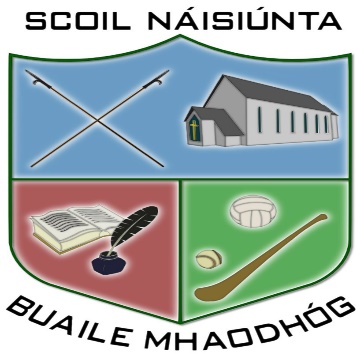 RationaleScience education enhances children's knowledge and understanding of themselves and the world in which they live. It involves children in the active construction of their own understanding. This understanding changes in response to the children's broadening experience. A scientific approach to investigations fosters the development of important skills, concepts and knowledge through which children can observe, question, investigate, understand and think logically about living things and their environments, materials, forces, everyday events and problems. The knowledge and skills acquired may be applied in designing and making activities in which children perceive a need to create or modify elements of their environments.The purpose of this plan is to provide practical guidance for teachers, parents and other relevant persons on the provision of effective physical education in our school.VisionA Science programme that aims to help children to work scientifically involves thedevelopment of a broad range of skills of enquiry, the cultivation of important attitudes andthe acquisition of scientific knowledge and concepts.AimsWe endorse the aims of the Primary School Science Curriculum:To develop knowledge and understanding of scientific and technological concepts through the exploration of human, natural and physical aspects of the environment.To encourage the child to explore, develop and apply scientific ideas and conceptsthrough designing and making activitiesTo foster the child’s natural curiosity, so encouraging independent enquiry and creative actionTo cultivate the appreciation and respect for the diversity of living and non-living things, their interdependence and interactionsTo encourage the child to behave responsibly, to protect, improve and cherish the      environment and to become involved in the identification, discussion, resolution and avoidance of environmental problems and so promote sustainable development.CurriculumAll teachers are familiar with the strands, strand units and content objectives for their classlevels. Curriculum objectives area at the core of each Science lesson, and teachers refer to thecurriculum objectives in their own planning.The content objectives are laid out on the following pages in the Curriculum Handbook.Infant Classes pgs. 24-28First and Second classes pgs. 41-48Third and Fourth classes pgs. 61-70Fifth and Sixth classes pgs. 83-92Approaches and MethodologiesWe will use a combination of the following approaches:Guided discovery approach Active learningCollaborative learningProblem solvingUse of the environmentTalk and discussionSkills development through contentIntegrationThe emphasis in Primary Science is on a hands-on approach. Assessment and Record KeepingAssessment is used by teachers to inform their planning, selection and management oflearning activities so that they can make the best possible provision for meeting the varied needs of the children.Teachers report twice a year to children and parents/guardians through parent-teacher meetings and end of year school reports. Children may be asked to self-assess and peer assess where appropriate. Our assessment tools are: Teacher observationTeacher-designed tasks Work samplesThe following are other assessment tools used byteachers:Teacher observationExperimentsDesign and make products Worksheets and work in copiesQuizzesOngoing teacher-designed tests. Children will bring the tests and the results of such tests home for signing. Test results are kept by the class teacher and passed on to the next teacher.DifferentiationWe acknowledge that each individual child has particular needs and all are at different stages of their personal development. At times, the children will work in similar class groupings or mixed class groupings to stretch the children to the upper level of their zone of proximal development. Support will be given to children with special needs such as dyslexia during literacy driven Science tasks such as the writing up of experiments. Support will be given to children with special needs e.g. dyscalculia during Science tasks with numeracy reasoning such as analysing experiment results etc. ICTInformation and communication technology may be integrated with Science through the use of the Interactive whiteboard, digital camera, photo-copier, visualiser, DVDs ,CDs and the internet.Children are encouraged to conduct further research outside of school under the supervision of their parents where the internet is concerned. The following is a list of Science websites, however this list is not exhaustive: www.seomraranga.comwww.scoilnet.comwww.topmarks.co.ukwww.bbc.co.ukwww.scispy.ie www.primaryscience.ie Organisational planningThe teaching of SESE is allocated as follows:Infant classrooms 2 hours 15 minutes per week1st-6th 3 hours per weekThis must be divided up among the three SESE subjects hence Science will have :infant classes approx. 45 minutes a week1st  - 6th 1 hour a weekHowever, to facilitate the new time allocations for the numeracy and literacy strategy it is at the discretion of the teacher to use some of the time from SESE subjects on occasion. Discretionary time is given to local field study/trips and outdoor activities such as minibeast hunts, tree work such as bud detective, planting etc. Resources The following resources are available to the children and staff for the teaching of Science:MagnetsBulbs, wires, crocodile clipsTorchesMagnifying glassesIt has been acknowledge din the development of this plan that science resources are an area that needs significant improvement and restoration. The use of the outdoor environment is also emphasised and utilised throughout the year.Linkage and integrationEvery attempt will be made to link the various strands of the Science curriculum and to integrate the other subject areas with Science, where appropriate. e.g. Science with History – Egyptian tomb building and the pulley in science Science with English – Literacy- Writing up an experimentScience with Visual Arts – Volcanoes explodingScience with Maths – measurements, recording results and analysing them on graphsScience with Geography – living things in different countriesScience with SPHE –human life e.g. digestive system and healthy eatingExtracurricular activityOpportunities are provided for children to participate in and enjoy a variety of extra curricular activities.Boolavogue N.S. in 2011 participated in National Science week with some classes attending science workshops in the local library. Discretionary time is given to outdoor work such as planting etc. to facilitate full teaching of the Science curriculum. Code of ethicsAll teachers and visiting teachers working in the school context will be expected to adhere to the school Child Protection Statement. They should always ensure that they treat children with integrity and respect and that the self-esteem of children is enhanced. All adult actions should be guided by what is best for the child and carried out in the context of respectful and open relationships. Health and SafetyAll health and safety precautions should be adhered to when taking the children on outside excursions/field trips. Children should always wash their hands when they return to the classroom after an outdoor lesson. In conducting experiments teacher demonstration will be used where there is an element of risk. Safety goggles will be worn when attending science workshops etc. Safety around not tasting substances during experiments will be reinforced throughout the lessons. Should an accident occur in the Science lesson we will follow the procedures outlined for accidents in our Health and Safety policy.Individual teachers’ planning and reportingIndividual teachers will design a Science plan specifically for their own class while at the same time ensuring that their class plans coordinate with and feed into the overall school plan, set out in the policy. This should ensure clear progression as children move from class to class. Strands covered in Science each month are recorded on the Cúntas Míosúil.The Cúntas Míosúil will be very relevant in recording what has been covered and in reviewing and developing the school plan for the following years.  Staff developmentThe school will access the PCSP  Science Cuiditheoir through the Regional Curriculum Support Service to support the staff in certain strands if necessary. Visiting teachers may be used to supplement and support the work of the class teacher. These are recognised as up-skilling opportunities for the teachers involved. Teachers will be notified of courses relating to Science  available in the area.Parental involvementParents have a responsibility to encourage their children to participate in all strands of the Science curriculum.Parents may view the Science policy in the school. Parents may be asked to attend and/or drive on science excursions. Parents may be expected to supervise their children on the internet as they conduct further research for in school projects in the area of Science.Community linksLocal organisations are invited to provide information on the services that they provide.We are very much aware of the school’s role in the community and we are also conscious of the fact that the expertise of people in the community is an invaluable resource to any school. Where expertise is available in the area, these people will be invited into the school.Evaluating the policyMeans of assessing the outcomes of the plan may include;Teacher/parent/community feedbackChildren’s feedback regarding activity levels, enjoyment and skill development Inspectors’ suggestions/WSE recommendationsThe criteria for evaluating the success of this policy will be :The level of enjoyment exhibited by the childrenThe maximum participation by all childrenThe development of skills and understandingThe level of teacher satisfaction in teaching a broad, balanced curriculum.Ratification and communicationThis Science policy was reviewed in April 2012 and ratified by the Board of Management on _____________ and parents can inspect the policy in the school office.